451/2 - COMPUTER STUDIES – Paper 2(PRACTICAL)DECEMBER 2021TIME: 2½ HRSMOKASA II EXAMINATION Kenya certificate of secondary education(K.C.S.E)Name…………………………………………….………Adm. No……….…Class………………Date: ……………………………………….……….Signature: ……………………………INSTRUCTIONS TO CANDIDATESType your name and admission number at the top right hand corner of each printoutSign and write the date of the examination below the name and index number on each printoutWrite your name and index number on the compact disksWrite the name and version of the software used for each question attempted in the answer sheetPasswords should not be used while saving in the compact disksAnswer all the questionsAll questions carry equal marksAll answers must be saved in your compact disksMake a printout of the answers on the answer sheets providedHand in all the printouts and the compact disks.This paper consists of 4 printed pages. Candidates should check the question paper to ascertain that all the pages are printed as indicated and that no questions are missing.The table below shows list of students admitted to MOKASA School under different sponsors. Open a database program and create a database named SPONSORSHIP.			(1 mark) (i) 	Create three tables named Students, Sponsor and Amount received by each student in the 	database file created in (a) using the following field properties.		         (10 marks)Student_TableSponsor_TableAmount_Table (ii) Create the relationship between the tables.							(2 marks)(iii) Enforce referential integrity between the tables. 						(1 mark) (iv) Create the three forms StudentForm, SponsorForm and AmountForm. 			(3 marks)(v) Enter the following data in their respective tables using the respective forms.       	         (12 marks)  Table 1: Sponsor_TableTable 2: Student_Table Table 3: Amount_Table (c) Create a query to display the fields:AdmNo, Sponsor name, age and Students whose first name start with letter  “B” and whose payment Bank is “COOP” Save query as B-query.								(4 marks)StdName, Sponsor name, Mode of payment and Amount per student. Calculate the total amount received. Save query as AMount-query.									 (3 marks)StudName, Sponsor name, mode of payment and number of students whose age is above 15  and less than 18 years. Save query as Age-query.								 (3 marks)(d) Create a bar chart to display students  and their respective amount received. Save chart as  S-chart.	(2 marks)(e) Create a report to display the fields as it appears in the figure below.					(5 marks)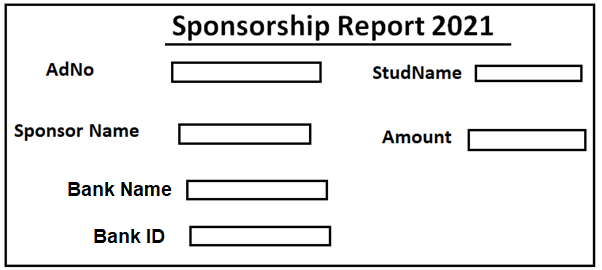 (f) Print the following:										(4 marks)the Student, Sponsor  table and Amount tablethe forms two queries The chart  the reportThe figure bekow shows the design of a wedding card. You are required to use a desktop publishing software to design the card as it appears. Save as PRE_WEDDING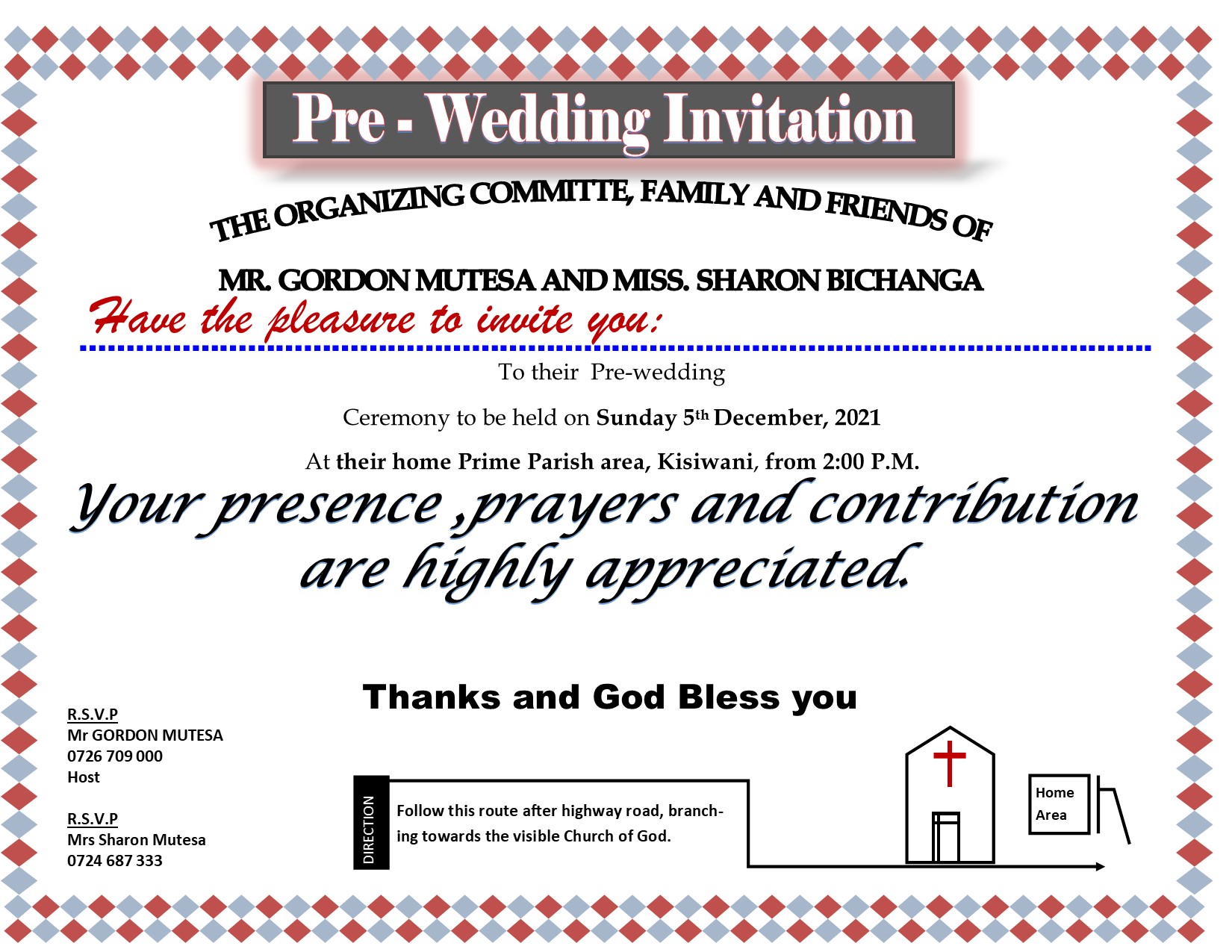 Create the publication with the following page settings and layout:				(4 marks)Paper size : A4Landscape orientationMargins: 1.2cm all roundEnter the text and other objects and perform formarting to appear like the design above.        (34 marks)After completing the design, create a copy of the publication and save it As NEW_CARD and apply the following formatting operations:Set the text information starting with “To their pre-wedding…..” to te following font settings:Font ype: Arial narrow								(½ mark)Size: 15pts										(1 mark)Line spacing: 1.2sp									(1 mark)Indent: Flush left									(½ mark)Automatically insert a calender and position to fit slightly above the church. Mark the pre-wedding date with a red color.								(3 marks)Apply these measurements to the rectangular object containing the heading title “Pre-Wedding Invitation” to 1.67cm height and 15.62 cm width. Add a glow effect (Accent 2. 18pt glow) to the rectangular object.									(3 marks) Put a gradient effect on the text object containing Thanks and God Bless you“.		(1 mark)Print both publications 										(2 marks)Field nameData types and propertiesSch-CodeDefault value = 520AdmNoText (Size = 4, Required = Yes )Student NameText  (Size = 12)Date of BirthDate and time (Size = 10)AmountIdText (Size = 4, Required = Yes )Field nameData types and propertiesSponsorIDText (Size = 4, Required = Yes )Sponsor NameText  (Size = 16) Field nameData types and propertiesBankIDText (Size = 4, Required = Yes )BankNameText (Size = 10)Amount Per StudentNumber (Size = 8, Decimal Place = 2)Mode of paymentText (Size = 12)SponsorIDSponsor NameS1Myles  S2Bishop S3Myles  Sch-CodeAdmNoSponsorIDStudNameBankIDDateOfBirth520444S1Lilian Mwende10012/03/2000520443S3Oscar  Juma20023/01/1998520445S2Chebara Omondi10011/07/2002520442S1Bianca Godana30012/05/2005520410S3Anorld Schawz 30028/05/1999520413S2King kalala20030/09/1998520449S1Marx Otaigo10018/02/2005520411S3Biggie Smalls10017/04/2001520412S2Brianna Kawaswa20019/06/2004520415S2Muinde Jake 10022/03/2003BankIDBankNameAmount Per StudentMode of payment100COOP550,000EFT200KCB120,000M-banking300Sidian 420,000Cheque 